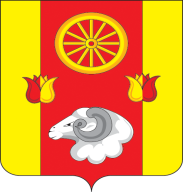 РОССИЙСКАЯ ФЕДЕРАЦИЯ
РОСТОВСКАЯ ОБЛАСТЬ РЕМОНТНЕНСКИЙ РАЙОНМУНИЦИПАЛЬНОЕ ОБРАЗОВАНИЕ «ПЕРВОМАЙСКОЕ СЕЛЬСКОЕ ПОСЕЛЕНИЕ»АДМИНИСТРАЦИЯ ПЕРВОМАЙСКОГО СЕЛЬСКОГО ПОСЕЛЕНИЯПОСТАНОВЛЕНИЕ21.05.2018 года                                с. Первомайское                                       №63                             Об обеспечении подачи заявлений
о государственном кадастровом учетеи государственной регистрации праваисключительно в электронном виде         В соответствии с распоряжением Правительства Российской Федерации от 31.01.2017 № 147-р, постановлением Правительства Ростовской области от 28.04.2018 №253 «Об обеспечении подачи заявлений о государственном кадастровом учете и государственной регистрации права исключительно в электронном виде», Федерального закона от 06.10.2003 г. № 131-ФЗ «Об общих принципах организации местного самоуправления в Российской Федерации», руководствуясь Уставом муниципального образования «Первомайское сельское поселение»ПОСТАНОВЛЯЮ:1.  Установить, что со дня вступления в силу настоящего постановления, подача заявлений о государственном кадастровом учете недвижимого имущества, находящегося в муниципальной собственности Первомайского сельского поселения Ремонтненского района Ростовской области, и (или) государственной регистрации прав на указанное недвижимое имущество осуществляется исключительно в электронном виде.2. Настоящее постановление вступает в силу со дня его официального обнародования.3.  Контроль за исполнение настоящего постановления оставляю за собой Глава АдминистрацииПервомайского сельского поселения                                                       В.Ф. Шептухин